SISTEMA DE INFORMAÇÃO E DIAGNÓSTICOÉ expressamente proibido qualquer tipo de intervenção em Área de Preservação Permanente. Deverá ser observada rigorosamente a formatação deste formulário, não sendo permitida qualquer inclusão, exclusão ou alteração de campos, sob pena de não aceitação do documento.Enquadramento: Extração de rochas para produção de paralelepípedos e outros artefatos artesanais – Código nº 1.01.Descrever a atividade desenvolvida no local:................................................................................................................................................................................................................................................................Produção mensal máxima: .................m³ / mês Processo DNPM nº: .......................        Registro de Licença no DNPM nº: .............................Representante Legal:Nome:........................................................................................................................................................Telefone para contato: (......)  ..............................................E- mail:.......................................................................................................................................................Razão Social:Nome:........................................................................................................................................................Nome Fantasia: ........................................................................................................................................CNPJ/CPF: ..............................................................................................Endereço:.....................................................................................................................................................................................................................................................................................................................Nº ......................... Bairro ..........................................................................................................................Cidade: .................................................. CEP: .....................................Tel: (......) .....................................Responsável Técnico pelo preenchimento deste Formulário:Nome:........................................................................................................................................................Telefone para contato: (.....) ......................................   Número da ART..................................................E-mail:........................................................................................................................................................Endereço para Correspondência: ................................................................................................................................................................................................................................................................................II.1. Localização:  Zona Urbana            Zona RuralInserida em área:  Industrial    Residencial    Comercial    Mista    Outra. Especificar:  ..............................................................................................................................II.2 Há residência(s) de terceiros no entorno (raio de 100m) do empreendimento? 	  Sim                                                        NãoII.3 A área está inserida em Unidade de Conservação (UC) ou em sua Zona de Amortecimento? SimNome da Unidade de Conservação: ..............................................................................................No do documento referente à anuência (se aplicável): .....................................................  NãoII.4 O empreendimento ocupa Área de Preservação Permanente (APP), assim definida pela Lei Federal 12.651/12? Deve-se considerar toda e qualquer estrutura e unidade, mesmo que de apoio, como área do empreendimento, observando especialmente a localização de topos de morros, rios, córregos, riachos, nascentes, lagoas, reservatórios, praias e estuários.  Sim. Tipo de APP: ..................................................... Tamanho da área ocupada: ....................(m²).O que está em APP? ................................................................................................................................  Não.* A área da atividade não deve corresponder a APP, excetuam-se somente os casos de interesse social e Utilidade pública previstos na Lei Federal nº 12.651/12 (artigo 3º, incisos VIII e IX), devidamente comprovados, situação em que deverá ser formulada consulta ao IEMA, acompanhada de proposta de Medida Compensatória pela utilização de tal área. Quando localizado em áreas a montante de captação de água a construção deve garantir a preservação da citada captação.II.5 Se a resposta do item anterior for NÃO, existe corpo hídrico no entorno até 100 m?  Sim. Especificar o tipo: ......................................................................  Distância: .......................( m).  NãoII.6 Haverá supressão de vegetação? SimNº do documento referente à autorização expedida pelo IDAF: ................................................................. NãoII.7 Descrever o tipo de vegetação no entorno da atividade (pastagens, fragmentos de mata/floresta, plantações (café, hortaliças, etc.): ...............................................................................................................................................................................................................................................................................  Não possui.Coordenadas dos vértices da Poligonal (mínimo de 04 pontos):UTM (N):                                                       UTM (E): UTM (N):                                                       UTM (E): UTM (N):                                                       UTM (E): UTM (N):                                                       UTM (E):                              UTM (N):                                                       UTM (E):                  UTM (N):                                                      UTM (E):Obs: O Datum utilizado deverá ser o SIRGAS2000 e coordenadas em UTM.IV.1 Fase do empreendimento: Planejamento	  Instalação		 Operação.Previsão de início da operação: .................................................................................................................Data de início da atividade: .....................................................................................................................IV.2 Nº de empregados: ............................................................................................................................IV.3 Horário de Funcionamento: ................................................................................................................IV.4 Volume de mineral processados: ................................m³/mês ou .............................toneladas/mês. IV.5 Possui tanque aéreo para armazenamento de combustível? Não Sim. Dos controles ambientais a seguir, citar quais estão implantados (piso impermeabilizado, bacia de contenção lateral, cobertura ou sistema separador de água e óleo): .................................................................................................................................................................................................................................................................................................................................................................................................................................................................................IV.6 Distanciamento em relação a estradas e rodovias, especificando o nome da via:.................................................................................................................................................................................................................................................................................................................................................................................IV.7 Vida útil do empreendimento: ............................................. anosIV.8 Especificar os equipamentos instalados (tipos e quantidade) utilizados na atividade:* Em caso de utilização de compressor, possuir Certificado de Inspeção válido e manter cópia nas dependências da empresa para consulta da Prefeitura sempre que necessário.IV.9 Característica da área útil: Áreas descobertas            Áreas Cobertas            Área: ................................... m².Tipo de pavimentação:  Terra batida (sem pavimentação).  Área: .................................. m². Paralelepípedo/ bloquete/ pavi-s ou similares. Área: ..................................... m². Asfalto. Área: ..................................... m². Outra: Especificar: ..................................... Área: ............................. m².IV.10 Possui sistema de umectação? Sim.     Não.IV.11 Possui depósito para armazenamento de produtos perigosos ou explosivos? Sim                        Não           Possui contenção contra vazamentos?	 Sim                        Não                                                                                        Especifique: ......................................................IV.12 Possui Cadastro Técnico Federal (CTF) junto ao IBAMA:  Sim                        NãoARMAZENAMENTO DE PRODUTOS QUÍMICOS/EXPLOSIVOS usados no processo produtivo.Tipo(s) de produto(s) químico(s) utilizado(s) na empresa: ________________________________________________________________________________________________________________________________________________________________________________________________________________________________________________________________________________________________________________________________________________Armazenamento em recipientes com capacidade inferior ou igual a 250L:        (   )sim;  (  )não.Armazenamento em recipientes com capacidade superior a 250L:                   (   )sim;  (   )não.Possui sistema de contenção: (  )sim; (  )não.Capacidade do sistema de contenção (L):_________________________________________Localização: (   )setor independente; (   )dentro do galpão produtivo;  (   )outro – descrever: ________________________________________________________________________________________________________________________________________________________________________________________________________________________________________________________________________________________________________________________________________________Cobertura: (  )parcial; (  )total;  (  )sem cobertura.Piso: (  ) impermeabilizado;    (  ) cimentado;  (  )outro - descrever: ____________________________________________________________________________________________________________________________________________________________________________________________________________________________________________________________________________________________________________________________________Compatibilidade química dos produtos armazenados: (   )compatíveis;   (   )incompatíveis.Em caso de incompatibilidade química responda aos itens a seguir:Tipos de produtos apresentam incompatibilidade química: _____________________________________________________________________________________________________________________________________________________________________________________________________________________Possui sistemas de contenção independentes, de acordo com as incompatibilidades químicas dos produtos armazenados: (   ) Sim; (   ) Não.Finalidade de uso da água: ........................................................................................................................Consumo de água: .......................................m3/dia.   Rede Pública. Informar nome da Concessionária / Empresa: ............................................................... Poço(s). Informar: Tipo: ..................................................... Quantidade: .............................................. Reservatórios, represas ou barragens. Nº da licença/autorização: ....................................................... Curso d’água (rios, córrego e riachos). Nome: ...................................................................................... Lago/lagoa. Nome: ............................................................................................................................... Captação de água pluvial. Reutilização do processo produtivo. Nascente. Outros. Especificar: .............................................................................................................................. Outorga para uso de recurso hídrico. Federal    Estadual No do documento ................................................................. Certidão de dispensa de outorga Federal    Estadual No do documento ................................................................. Não passível atualmente de outorga ou dispensa: realiza captação de águas subterrâneas, pluviais, não utiliza recurso hídrico diretamente para abastecimento próprio e não realiza lançamento de efluentes em corpos de água (serviços disponibilizados pela concessionária de água e esgoto).VI.1 Há geração de Efluentes domésticos (esgoto sanitário)? Sim       NãoVI.1.1. Descrever o tipo de Tratamento para os Efluentes Domésticos gerados no empreendimento:.........................................................................................................................................................................................................................................................................................................................................................................................................................................................................................................VI.1.2 Onde se dá o lançamento do efluente doméstico tratado:  Rede Esgoto Rede Pluvial Deverá possuir a Anuência para tal lançamento Corpo hídrico. Especificar:.................................................................................................................... Outro. Especificar:.................................................................................................................................VI.1.3 Se aplicável, Portaria de Outorga nº ..............................................................................................                                Processo de Outorga nº: .......................................................................................... Não se aplica.VI.1.4 Se aplicável, informar a periodicidade da Manutenção do sistema de tratamento:...................................................................................................................................................................VI.1.5 Se aplicável, informar o nome da empresa responsável pela Coleta, Transporte e Destinação final dos resíduos sólidos provenientes da limpeza / manutenção do sistema de tratamento: ......................................................................................................................................................................................................................................................................................................................................Nº da Licença Ambiental: .........................................................................................................................VI.2 Há geração de efluentes industriais (lavagem de equipamentos, utensílios, pátios e afins) na atividade em questão? Sim       NãoVI.2.1 Descrever o sistema de Tratamento para os efluentes industriais gerados no empreendimento:.....................................................................................................................................................................................................................................................................................................................................VI.2.2 Onde se dá o lançamento do efluente final (tratado):  Rede Esgoto Deverá possuir a Anuência para tal lançamento Rede Pluvial Deverá possuir a Anuência para tal lançamento Corpo hídrico. Especificar:.................................................................................................................... Outro. Especificar:.................................................................................................................................VI.2.3 Se aplicável, Portaria de Outorga nº ..............................................................................................                                Processo de Outorga nº: .......................................................................................... Não se aplica.VI.2.4 Informar a periodicidade da Manutenção do sistema de tratamento:........................................................................................................................................................................VI.2.5 É realizado monitoramento do efluente? Sim. Indicar a frequência:.......................................................................................................................... NãoVI.2.6 Informar a (s) Empresa(s) Responsável (is) para coleta, transporte dos resíduos sólidos provenientes da limpeza / manutenção do sistema de tratamento industrial: ........................................................................................................................................................................................................................................................................................................................................................................................................................................................................................................................Nº da Licença Ambiental: ...............................................................................................................................Caso os resíduos gerados pelo empreendimento sejam destinados a compostagem e posteriormente as atividades agrícolas, apresentar Projeto de Compostagem contemplando a viabilidade de aplicação do composto como fertilizante do solo elaborado por profissional habilitado acompanhado por Anotação de Responsabilidade Técnica (ART). Caso tal hipótese se configure, anexar documentação citada (Projeto e ART).Atenção: Apresentar estudo sucinto que contemple os resíduos gerados na atividade, tendo como referência as diretrizes abaixo e as tabelas em anexo, constantes no final deste SID.Dos responsáveis por cada etapa do gerenciamento de resíduos sólidos...........................................................................................................................................Das ações preventivas e corretivas a serem executadas em situações de gerenciamento incorreto ou acidentes...................................................................................................................Das metas e procedimentos relacionados à minimização da geração de resíduos sólidos, sua reutilização e reciclagem...............................................................................................................Das medidas saneadoras dos passivos ambientais relacionados aos resíduos sólidos...........................................................................................................................................INFORMAÇÕES PRINCIPAIS SOBRE RESÍDUOS PERIGOSOS GERADOS NA ATIVIDADE:  VII.1 Informar a (s) Empresa(s) Responsável (is) para coleta, transporte dos resíduos perigosos: ......................................................................................................................................................................................................................................................................................................................................Nº(s) da Licença(s) Ambiental Vigente:........................................................................................................................................VII.2 Informar a (s) Empresa(s) Responsável (is) para destinação final dos resíduos perigosos: .........................................................................................................................................................Nº(s) da Licença(s) Ambiental Vigente: .........................................................................................................................................................  Não há geração de resíduos perigosos.INFORMAÇÕES PRINCIPAIS SOBRE RESÍDUOS SÓLIDOS GERADOS NA ATIVIDADE:   VII.3 Informar a (s) Empresa(s) Responsável (is) para coleta, transporte dos resíduos: ...................................................................................................................................................................Nº(s) da Licença(s) Ambiental Vigente: .......................................................................................................VII.4 Informar a (s) Empresa(s) Responsável (is) para destinação final dos resíduos: ...................................................................................................................................................................Nº(s) da Licença(s) Ambiental Vigente: .......................................................................................................VII.5 Informar se existe na área uma central de estocagem temporária de resíduos sólidos e suas condições construtivas (condição do piso, cobertura, sistema de segregação de resíduos) ........................................................................................................................................................................  Não há geração de resíduos.INFORMAÇÕES PRINCIPAIS SOBRE A ÁREA DE ARMAZENAMENTO DOS RESÍDUOS: Apresentar informações sobre a área de armazenamento temporário de resíduos sólidos (marque com “x” a(s) opção(ões) correspondente(s) e responda o(s) questionário(s) equivalente(s) à(s) alternativa(s) marcada(s)):Área de armazenamento temporário de restos inservíveis:Localização: (  ) setor independente; (  ) dentro do galpão produtivo; (  ) outro – descrever: ________________________________________________________Lateral: (  )totalmente fechada; (  ) parcialmente fechada – barreira física de contenção no entorno; (  )parcialmente aberta – barreira física de contenção parcial; (  ) aberta;Cobertura: (  )parcial; (  )total;  (  )sem cobertura.Piso: (  ) cimentado;    (  ) solo exposto;  (  )outro - descrever: _________________________________________________________Área de armazenamento temporário de resíduos Classe II: Tipo de resíduo(s) armazenado(s): _________________________________________________________________________Localização: (  ) setor independente; (  )dentro do galpão produtivo; (  )outro – descrever: __________________________________________________________________________________________________________________________________________________Possui sistema de contenção? (  ) sim; (  ) não.     Capacidade do sistema de contenção (L):________________________________________Lateral: (  ) totalmente fechada; (  ) parcialmente fechada – barreira física de contenção no entorno; (  ) parcialmente aberta – barreira física de contenção parcial; (  ) aberta;Cobertura: (  ) parcial; (  ) total;  (  ) sem cobertura.Piso: (  ) Impermeabilizado;  (  ) concretado;  (  )solo exposto; (  ) Outro:_______________________________________________________________________Demais áreas de armazenamento temporário de resíduos sólidos:Tipo(s) de resíduo(s) armazenado(s): ______________________________________________________________________________________________________________________________________________________________________________________________________Localização: (  )setor independente; (  )dentro do galpão produtivo; (  )outro – descrever: ________________________________________________________________________________________________________________________________________________________Lateral: (  )totalmente fechada; (  ) parcialmente fechada – barreira física de contenção no entorno; (  )parcialmente aberta – barreira física de contenção parcial; (  ) aberta;Cobertura: (  )parcial; (  )total;  (  )sem cobertura.Piso: (  ) cimentado;    (  ) solo exposto;  (  )outro - descrever: ________________________________________________________________________________________________________________________________________________________OBS: É OBRIGATÓRIO O PREENCHIMENTO DAS TABELAS DE REFERENCIA (EM ANEXO – NO FINAL DESTE SID) PARA CARACTERIZAÇÃO DOS RESÍDUOS GERADOS NO EMPREENDIMENTO.VIII.1 Processo produtivo gerador de emissões atmosféricasLocalização: (  ) setor independente; (  ) dentro do galpão produtivo; (  )outro – descrever: ________________________________________________________________________________________________________________________________________________Lateral do setor onde é realizada a atividade de desdobramento: (   ) totalmente fechada;(   ) parcialmente fechada; (   ) parcialmente aberta;    (   ) aberta;Barreiras físicas de contenção: (   ) em todo o entorno; (   ) parcialCobertura: (   )parcial; (   )total;  (   )sem cobertura.Piso: (   ) cimentado;    (   ) solo exposto;  (   )outro - descrever: ___________________________________________________________________________Identificação da natureza das emissões atmosféricas: _________________________________________________________________________________________________________________________________________________________________________________________________________________________________Relação dos tipos de equipamentos/máquinas geradores de emissão atmosférica: _________________________________________________________________________________________________________________________________________________________________________________________________________________________________Controles adotados:_________________________________________________________________________________________________________________________________________IX.1 Emissão de Ruídos: Possui máquinas e/ou equipamentos geradores de ruídos acima dos padrões aceitáveis (estabelecidos pela Resolução CONAMA 001/1990, NBR 10151/2000 e NBR 10152/1987, ou as que vierem a substituí-las): (   ) Sim;   (   ) Não.Caso possua, responda os itens a seguir: Relação dos tipos de máquinas/equipamentos geradores de ruído acima dos padrões aceitáveis:  ___________________________________________________________________________________________________________________________________________________________________________________________________________________________Possui sistema de redução de ruído: (   ) Sim;   (   ) Não.                    Caso positivo responda aos itens a seguir:Informe o(s) tipo(s) e descreva sucintamente o(s) sistema(s) de redução de ruído utilizado(s): ________________________________________________________________________________________________________________________________________________________________________________________________________________________________________________________________________________________________Relação dos equipamentos/máquinas do setor produtivo interligados ao sistema de redução de ruído: ________________________________________________________________________________________________________________________________________________________________________________________________________________________ Quantitativo de equipamentos/máquinas do setor produtivo interligados ao sistema citado:                 ________________________________________________________________________________________________________________________________________________________________________________________________________________________Informar as principais vias de acesso e pontos de referência:Apresentar foto aérea - indicando, em um raio de 500 (quinhentos) metros, a situação de ocupação da área (habitação, serviço público, arruamento, atividades produtivas locais e outros), recursos florestais, bem como, deverá constar todos os recursos hídricos (nascentes, lagos, lagoas, rios, córregos...)Poderão ser utilizadas imagens do ORTOFOTOMOSAICO (I3Geo) disponibilizadas no endereço eletrônico do IEMA (www.meioambiente.es.gov.br).ESTE TÓPICO DEVERÁ CONSTAR EM ANEXO AO PRESENTE DOCUMENTOLocalização do empreendimento identificando a frente, fachada ou entrada principal e seu entorno;Identificação do interior da área;Sistemas de tratamento dos efluentes gerados;Local de armazenamento dos resíduos gerados na atividade;Outros controles adotados.Informamos ainda que: Nada mais existe a declarar Declaramos o que consta em anexoAnexo (Informações Complementares) *Data:     /     / ____________________________ _____________________________                                                                                                            Responsável técnico                                                                                  Representante LegalATENÇÃO: Todas as páginas deste documento deverão ser assinadas.Os Sistemas de Informação e Diagnóstico (SIDs) são roteiros sistematizados de caracterização do empreendimento que visam fornecer uma visão panorâmica dos procedimentos de controle ambiental implantados na atividade e fornecem informações acerca das ações de gerenciamento de resíduos e manutenção preventiva de equipamentos de controle. No entanto, pela multiplicidade de arranjos produtivos encontrados nas empresas prestadoras de serviços e fabricantes de produtos, é impraticável criar um sistema de diagnóstico que contemple todas as possibilidades de controle de geração de efluentes e gerenciamento de resíduos. Nesse sentido, o SID deverá ser complementado com informações pertinentes e relevantes quanto a aspectos não contemplados nos campos acima.Diagnóstico relativo à geração de resíduos Plano de manutençãoExplicitar, caso não tenha sido contemplado nos campos acima, periodicidade, responsável e procedimentos a ser adotado para a manutenção dos sistemas de controle implantados.Fluxograma do processo produtivoElaborar fluxograma do processo produtivo, evidenciando as possibilidades de geração de efluentes e resíduos sólidos e seus respectivos controle e gerenciamento.DOCUMENTAÇÃO COMPLEMENTARProjetos e dimensionamentos dos controles implantados e respectivo ART.Todas as constatações realizadas e que sejam disponibilizadas no SID devem ser referenciadas com respectivo registro descritivo/fotográfico, preferencialmente em formato de tabela, conforme modelo abaixo.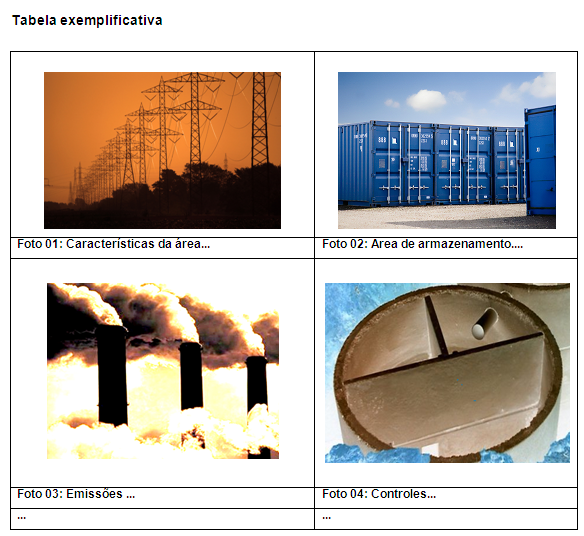 ANEXO - TABELASTABELAS DE REFERENCIA PARA CARACTERIZAÇÃO DOS RESÍDUOS (PREENCHIMENTO OBRIGATÓRIO):TABELA 1 – Caracterização Geral dos Resíduos Gerados na Atividade:*OBS: Não é permitido ALTERAR as Tabelas deste anexo excluindo quaisquer colunas. O preenchimento deve seguir o exemplo acima, referindo-se aos dados do Mês em Referência. TABELA 1.1 – Informações sobre Acondicionamento, Armazenagem e Destinação Por Tipo de Resíduo (Não Perigosos): OBS: Indicar os nºs correspondentes aos tipos de acondicionamento, armazenamento e destinação realizados no local, conforme abaixo.  Pode ser indicado mais de um nº por tipo de resíduo.INFORMAÇÕES GERAISCARACTERÍSTICAS DA ÁREACOORDENADAS UTM DO PERÍMETRO DA ÁREA ÚTIL DA ATIVIDADEINFORMAÇÕES SOBRE A ATIVIDADEMáquina/equipamentoQuantidadeCapacidade1.2.3.4.5.6.7.FONTES DE ABASTECIMENTO DE ÁGUA              OBS.: Indicar todas as fontes efetivamente utilizadas.FONTES DE GERAÇÃO DE EFLUENTESGERENCIAMENTO DE RESÍDUOSSISTEMA DE CONTROLE DE EFLUENTES ATMOSFÉRICOSEMISSÔES DE RUIDOSROTEIRO DE ACESSOLOCALIZAÇÃO DO EMPREENDIMENTORELATÓRIO FOTOGRÁFICO(Detalhado e de fácil visualização) com data, devendo ilustrar as seguintes situações:MÊS DE REFERÊNCIA: MÊS DE REFERÊNCIA: MÊS DE REFERÊNCIA: MÊS DE REFERÊNCIA: MÊS DE REFERÊNCIA: MÊS DE REFERÊNCIA: MÊS DE REFERÊNCIA: MÊS DE REFERÊNCIA: MÊS DE REFERÊNCIA: MÊS DE REFERÊNCIA: Tipo de resíduo gerado (I)Classe do resíduoQuantidade de Resíduo Gerado/DiaQuantidade de resíduo armazenado temporariamente na empresaQuantidade de resíduo destinadoPor coletaForma de Acondicionamento (II)Forma de Estocagem (III)Empresa responsável pela coleta e nº da Licença AmbientalDestino (IV) 
Nome da empresaE nº da Licença Ambiental Comprovante de destinação(nº da nota fiscal ou contrato de prestação da serviço)
EX. Resíduos domésticos, de varrição e administrativos. II-B  10 Kg 50 Kg50 Kg Bombona de 50 litrosBacia de Contenção Coleta Publica(quando for realizado por empresa devera conter  Nº da licença Ambiental)Prefeitura(Quando for realizado por empresa devera ser  informado  Nº da licença Ambiental)Coleta Publica(Quando for realizado por empresa devera ser informado Nº da nota fiscal ou contrato da prestação da serviço).RESÍDUOS NÂO PERIGOSOS GERADOS NA ATIVIDADERESÍDUOS NÂO PERIGOSOS GERADOS NA ATIVIDADERESÍDUOS NÂO PERIGOSOS GERADOS NA ATIVIDADERESÍDUOS NÂO PERIGOSOS GERADOS NA ATIVIDADETipo de resíduo(1). Acondicionamento(2). Armazenamento(3).     Destinaçãoa) Resíduos orgânicos provenientes de sobras de alimentos.b) Resíduos domésticos, de varrição e administrativos.c) Resíduos recicláveis (papéis, papelões, plásticos, vidros, borrachas, etc).d) Resíduos de construção civil (entulho, madeiras, vergalhões, etc)e) Restos inservíveis f) OutrosAcondicionamento:(0) Não há geração(1) Tonéis(2) Bombonas(3) Sacolas(4)Tambor 200L(5) Big Bags(6) Outro. Especificar:......................................Armazenamento:(0) Não há geração(1) Com cobertura(2) Piso impermeabilizado(3) Bacia de Contenção(4) Outro. Especificar:.........................................................Destinação:(0) Não há geração(1) Empresa licenciada para coleta e transporte (2) Reciclagem(3) Reaproveitamento(4) Unidade de compostagem(5) Doação/ Venda para terceiros(6) Coleta Pública(7) Outro. Especificar: ................................................